Rock On! 3v3 Soccer Tournament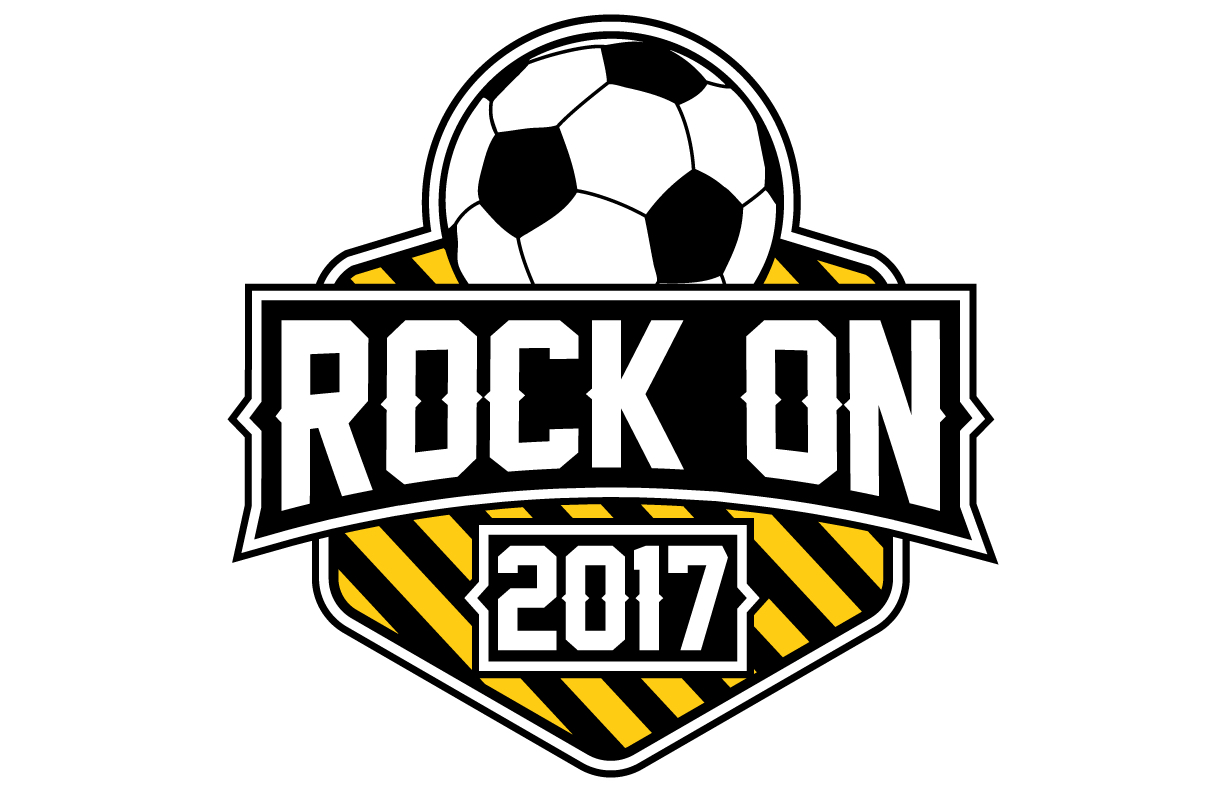 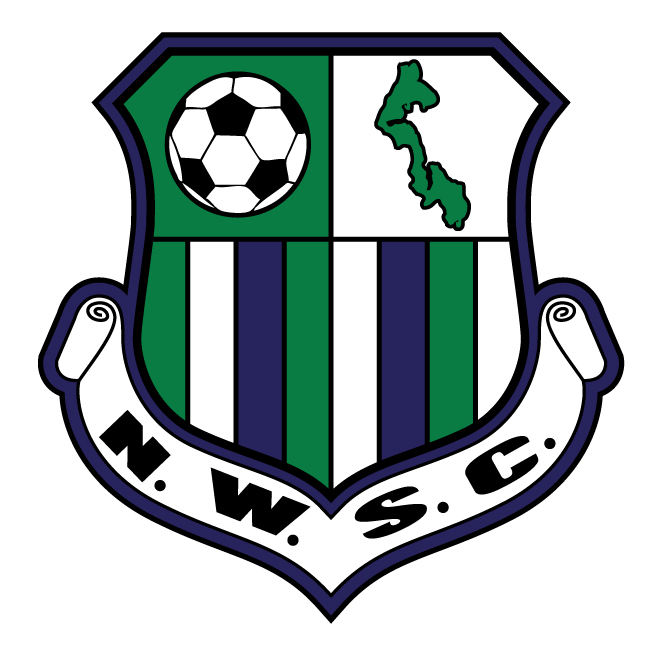 May 27 & 28, 2017$130/Team (Youth Division)Click inside the colored box to type your answer. PLEASE COMPLETE ALL BOXES.Print to mail, or save to your computer to email as an attachment.Required:	1)	Registrar-signed ROSTER from club or association which reflects concussion compliance for all participants (unless NWSC fall 2016 or spring 2017 player)	2)	If other than Washington Youth Soccer (WYS), a copy of PROOF OF INSURANCE through your USSF organizationRegistration is not complete until we have received all required paperwork and payments.REGISTRATION DEADLINE: Monday, May 15, 2017NO DOGS ALLOWED on Tournament groundsTeam Name:Team Name:Team Name:Division (U8-U18):(2016-2017 season)Division (U8-U18):(2016-2017 season)U-U-U-BoysBoysGirlsLevel of Play:(Rec, Select, Premier)Level of Play:(Rec, Select, Premier)Level of Play:(Rec, Select, Premier)Level of Play:(Rec, Select, Premier)Club:Association:Association:Association:Association:Association:Association:Association:Team Contact:Team Contact:Team Contact:Home Phone:Home Phone:Home Phone:Home Phone:Home Phone:Cell Phone:Cell Phone:Cell Phone:Cell Phone:Cell Phone:Email Address (This is how we will contact you) :Email Address (This is how we will contact you) :Email Address (This is how we will contact you) :Email Address (This is how we will contact you) :Email Address (This is how we will contact you) :Email Address (This is how we will contact you) :Email Address (This is how we will contact you) :Email Address (This is how we will contact you) :Mailing Address:Mailing Address:Mailing Address:Mailing Address:City/State/Zip:City/State/Zip:City/State/Zip:City/State/Zip:City/State/Zip:City/State/Zip:City/State/Zip:Coach:Coach:Email:Phone(s):Phone(s):Phone(s):Phone(s):Phone(s):(Type) Signature:(Type) Signature:(Type) Signature:(Type) Signature:(Type) Signature:Date:Date:Date:By my signature above, I, as Team Representative, do hereby assure the Rock On! 3v3 Soccer Tournament and North Whidbey Soccer Club that I have shared the Rock On! Medical Release and Liability Waiver with all of my players' parents, and all have agreed to its content. MEDICAL RELEASE AND LIABILITY WAIVER: I understand that soccer is a strenuous and potentially dangerous sport. I do hereby authorize the Tournament Representatives to act as Agents for my child and to consent to emergency medical, surgical, or dental examinations, treatments, etc. In addition, I hereby release and discharge Rock On!, North Whidbey Soccer Club, and any sponsoring organizations from any and all claims for personal injuries. I agree that pictures may be taken and used for future promotional purposes.By my signature above, I, as Team Representative, do hereby assure the Rock On! 3v3 Soccer Tournament and North Whidbey Soccer Club that I have shared the Rock On! Medical Release and Liability Waiver with all of my players' parents, and all have agreed to its content. MEDICAL RELEASE AND LIABILITY WAIVER: I understand that soccer is a strenuous and potentially dangerous sport. I do hereby authorize the Tournament Representatives to act as Agents for my child and to consent to emergency medical, surgical, or dental examinations, treatments, etc. In addition, I hereby release and discharge Rock On!, North Whidbey Soccer Club, and any sponsoring organizations from any and all claims for personal injuries. I agree that pictures may be taken and used for future promotional purposes.By my signature above, I, as Team Representative, do hereby assure the Rock On! 3v3 Soccer Tournament and North Whidbey Soccer Club that I have shared the Rock On! Medical Release and Liability Waiver with all of my players' parents, and all have agreed to its content. MEDICAL RELEASE AND LIABILITY WAIVER: I understand that soccer is a strenuous and potentially dangerous sport. I do hereby authorize the Tournament Representatives to act as Agents for my child and to consent to emergency medical, surgical, or dental examinations, treatments, etc. In addition, I hereby release and discharge Rock On!, North Whidbey Soccer Club, and any sponsoring organizations from any and all claims for personal injuries. I agree that pictures may be taken and used for future promotional purposes.By my signature above, I, as Team Representative, do hereby assure the Rock On! 3v3 Soccer Tournament and North Whidbey Soccer Club that I have shared the Rock On! Medical Release and Liability Waiver with all of my players' parents, and all have agreed to its content. MEDICAL RELEASE AND LIABILITY WAIVER: I understand that soccer is a strenuous and potentially dangerous sport. I do hereby authorize the Tournament Representatives to act as Agents for my child and to consent to emergency medical, surgical, or dental examinations, treatments, etc. In addition, I hereby release and discharge Rock On!, North Whidbey Soccer Club, and any sponsoring organizations from any and all claims for personal injuries. I agree that pictures may be taken and used for future promotional purposes.By my signature above, I, as Team Representative, do hereby assure the Rock On! 3v3 Soccer Tournament and North Whidbey Soccer Club that I have shared the Rock On! Medical Release and Liability Waiver with all of my players' parents, and all have agreed to its content. MEDICAL RELEASE AND LIABILITY WAIVER: I understand that soccer is a strenuous and potentially dangerous sport. I do hereby authorize the Tournament Representatives to act as Agents for my child and to consent to emergency medical, surgical, or dental examinations, treatments, etc. In addition, I hereby release and discharge Rock On!, North Whidbey Soccer Club, and any sponsoring organizations from any and all claims for personal injuries. I agree that pictures may be taken and used for future promotional purposes.By my signature above, I, as Team Representative, do hereby assure the Rock On! 3v3 Soccer Tournament and North Whidbey Soccer Club that I have shared the Rock On! Medical Release and Liability Waiver with all of my players' parents, and all have agreed to its content. MEDICAL RELEASE AND LIABILITY WAIVER: I understand that soccer is a strenuous and potentially dangerous sport. I do hereby authorize the Tournament Representatives to act as Agents for my child and to consent to emergency medical, surgical, or dental examinations, treatments, etc. In addition, I hereby release and discharge Rock On!, North Whidbey Soccer Club, and any sponsoring organizations from any and all claims for personal injuries. I agree that pictures may be taken and used for future promotional purposes.By my signature above, I, as Team Representative, do hereby assure the Rock On! 3v3 Soccer Tournament and North Whidbey Soccer Club that I have shared the Rock On! Medical Release and Liability Waiver with all of my players' parents, and all have agreed to its content. MEDICAL RELEASE AND LIABILITY WAIVER: I understand that soccer is a strenuous and potentially dangerous sport. I do hereby authorize the Tournament Representatives to act as Agents for my child and to consent to emergency medical, surgical, or dental examinations, treatments, etc. In addition, I hereby release and discharge Rock On!, North Whidbey Soccer Club, and any sponsoring organizations from any and all claims for personal injuries. I agree that pictures may be taken and used for future promotional purposes.By my signature above, I, as Team Representative, do hereby assure the Rock On! 3v3 Soccer Tournament and North Whidbey Soccer Club that I have shared the Rock On! Medical Release and Liability Waiver with all of my players' parents, and all have agreed to its content. MEDICAL RELEASE AND LIABILITY WAIVER: I understand that soccer is a strenuous and potentially dangerous sport. I do hereby authorize the Tournament Representatives to act as Agents for my child and to consent to emergency medical, surgical, or dental examinations, treatments, etc. In addition, I hereby release and discharge Rock On!, North Whidbey Soccer Club, and any sponsoring organizations from any and all claims for personal injuries. I agree that pictures may be taken and used for future promotional purposes.By my signature above, I, as Team Representative, do hereby assure the Rock On! 3v3 Soccer Tournament and North Whidbey Soccer Club that I have shared the Rock On! Medical Release and Liability Waiver with all of my players' parents, and all have agreed to its content. MEDICAL RELEASE AND LIABILITY WAIVER: I understand that soccer is a strenuous and potentially dangerous sport. I do hereby authorize the Tournament Representatives to act as Agents for my child and to consent to emergency medical, surgical, or dental examinations, treatments, etc. In addition, I hereby release and discharge Rock On!, North Whidbey Soccer Club, and any sponsoring organizations from any and all claims for personal injuries. I agree that pictures may be taken and used for future promotional purposes.By my signature above, I, as Team Representative, do hereby assure the Rock On! 3v3 Soccer Tournament and North Whidbey Soccer Club that I have shared the Rock On! Medical Release and Liability Waiver with all of my players' parents, and all have agreed to its content. MEDICAL RELEASE AND LIABILITY WAIVER: I understand that soccer is a strenuous and potentially dangerous sport. I do hereby authorize the Tournament Representatives to act as Agents for my child and to consent to emergency medical, surgical, or dental examinations, treatments, etc. In addition, I hereby release and discharge Rock On!, North Whidbey Soccer Club, and any sponsoring organizations from any and all claims for personal injuries. I agree that pictures may be taken and used for future promotional purposes.By my signature above, I, as Team Representative, do hereby assure the Rock On! 3v3 Soccer Tournament and North Whidbey Soccer Club that I have shared the Rock On! Medical Release and Liability Waiver with all of my players' parents, and all have agreed to its content. MEDICAL RELEASE AND LIABILITY WAIVER: I understand that soccer is a strenuous and potentially dangerous sport. I do hereby authorize the Tournament Representatives to act as Agents for my child and to consent to emergency medical, surgical, or dental examinations, treatments, etc. In addition, I hereby release and discharge Rock On!, North Whidbey Soccer Club, and any sponsoring organizations from any and all claims for personal injuries. I agree that pictures may be taken and used for future promotional purposes.By my signature above, I, as Team Representative, do hereby assure the Rock On! 3v3 Soccer Tournament and North Whidbey Soccer Club that I have shared the Rock On! Medical Release and Liability Waiver with all of my players' parents, and all have agreed to its content. MEDICAL RELEASE AND LIABILITY WAIVER: I understand that soccer is a strenuous and potentially dangerous sport. I do hereby authorize the Tournament Representatives to act as Agents for my child and to consent to emergency medical, surgical, or dental examinations, treatments, etc. In addition, I hereby release and discharge Rock On!, North Whidbey Soccer Club, and any sponsoring organizations from any and all claims for personal injuries. I agree that pictures may be taken and used for future promotional purposes.By my signature above, I, as Team Representative, do hereby assure the Rock On! 3v3 Soccer Tournament and North Whidbey Soccer Club that I have shared the Rock On! Medical Release and Liability Waiver with all of my players' parents, and all have agreed to its content. MEDICAL RELEASE AND LIABILITY WAIVER: I understand that soccer is a strenuous and potentially dangerous sport. I do hereby authorize the Tournament Representatives to act as Agents for my child and to consent to emergency medical, surgical, or dental examinations, treatments, etc. In addition, I hereby release and discharge Rock On!, North Whidbey Soccer Club, and any sponsoring organizations from any and all claims for personal injuries. I agree that pictures may be taken and used for future promotional purposes.By my signature above, I, as Team Representative, do hereby assure the Rock On! 3v3 Soccer Tournament and North Whidbey Soccer Club that I have shared the Rock On! Medical Release and Liability Waiver with all of my players' parents, and all have agreed to its content. MEDICAL RELEASE AND LIABILITY WAIVER: I understand that soccer is a strenuous and potentially dangerous sport. I do hereby authorize the Tournament Representatives to act as Agents for my child and to consent to emergency medical, surgical, or dental examinations, treatments, etc. In addition, I hereby release and discharge Rock On!, North Whidbey Soccer Club, and any sponsoring organizations from any and all claims for personal injuries. I agree that pictures may be taken and used for future promotional purposes.By my signature above, I, as Team Representative, do hereby assure the Rock On! 3v3 Soccer Tournament and North Whidbey Soccer Club that I have shared the Rock On! Medical Release and Liability Waiver with all of my players' parents, and all have agreed to its content. MEDICAL RELEASE AND LIABILITY WAIVER: I understand that soccer is a strenuous and potentially dangerous sport. I do hereby authorize the Tournament Representatives to act as Agents for my child and to consent to emergency medical, surgical, or dental examinations, treatments, etc. In addition, I hereby release and discharge Rock On!, North Whidbey Soccer Club, and any sponsoring organizations from any and all claims for personal injuries. I agree that pictures may be taken and used for future promotional purposes.By my signature above, I, as Team Representative, do hereby assure the Rock On! 3v3 Soccer Tournament and North Whidbey Soccer Club that I have shared the Rock On! Medical Release and Liability Waiver with all of my players' parents, and all have agreed to its content. MEDICAL RELEASE AND LIABILITY WAIVER: I understand that soccer is a strenuous and potentially dangerous sport. I do hereby authorize the Tournament Representatives to act as Agents for my child and to consent to emergency medical, surgical, or dental examinations, treatments, etc. In addition, I hereby release and discharge Rock On!, North Whidbey Soccer Club, and any sponsoring organizations from any and all claims for personal injuries. I agree that pictures may be taken and used for future promotional purposes.By my signature above, I, as Team Representative, do hereby assure the Rock On! 3v3 Soccer Tournament and North Whidbey Soccer Club that I have shared the Rock On! Medical Release and Liability Waiver with all of my players' parents, and all have agreed to its content. MEDICAL RELEASE AND LIABILITY WAIVER: I understand that soccer is a strenuous and potentially dangerous sport. I do hereby authorize the Tournament Representatives to act as Agents for my child and to consent to emergency medical, surgical, or dental examinations, treatments, etc. In addition, I hereby release and discharge Rock On!, North Whidbey Soccer Club, and any sponsoring organizations from any and all claims for personal injuries. I agree that pictures may be taken and used for future promotional purposes.By my signature above, I, as Team Representative, do hereby assure the Rock On! 3v3 Soccer Tournament and North Whidbey Soccer Club that I have shared the Rock On! Medical Release and Liability Waiver with all of my players' parents, and all have agreed to its content. MEDICAL RELEASE AND LIABILITY WAIVER: I understand that soccer is a strenuous and potentially dangerous sport. I do hereby authorize the Tournament Representatives to act as Agents for my child and to consent to emergency medical, surgical, or dental examinations, treatments, etc. In addition, I hereby release and discharge Rock On!, North Whidbey Soccer Club, and any sponsoring organizations from any and all claims for personal injuries. I agree that pictures may be taken and used for future promotional purposes.By my signature above, I, as Team Representative, do hereby assure the Rock On! 3v3 Soccer Tournament and North Whidbey Soccer Club that I have shared the Rock On! Medical Release and Liability Waiver with all of my players' parents, and all have agreed to its content. MEDICAL RELEASE AND LIABILITY WAIVER: I understand that soccer is a strenuous and potentially dangerous sport. I do hereby authorize the Tournament Representatives to act as Agents for my child and to consent to emergency medical, surgical, or dental examinations, treatments, etc. In addition, I hereby release and discharge Rock On!, North Whidbey Soccer Club, and any sponsoring organizations from any and all claims for personal injuries. I agree that pictures may be taken and used for future promotional purposes.By my signature above, I, as Team Representative, do hereby assure the Rock On! 3v3 Soccer Tournament and North Whidbey Soccer Club that I have shared the Rock On! Medical Release and Liability Waiver with all of my players' parents, and all have agreed to its content. MEDICAL RELEASE AND LIABILITY WAIVER: I understand that soccer is a strenuous and potentially dangerous sport. I do hereby authorize the Tournament Representatives to act as Agents for my child and to consent to emergency medical, surgical, or dental examinations, treatments, etc. In addition, I hereby release and discharge Rock On!, North Whidbey Soccer Club, and any sponsoring organizations from any and all claims for personal injuries. I agree that pictures may be taken and used for future promotional purposes.By my signature above, I, as Team Representative, do hereby assure the Rock On! 3v3 Soccer Tournament and North Whidbey Soccer Club that I have shared the Rock On! Medical Release and Liability Waiver with all of my players' parents, and all have agreed to its content. MEDICAL RELEASE AND LIABILITY WAIVER: I understand that soccer is a strenuous and potentially dangerous sport. I do hereby authorize the Tournament Representatives to act as Agents for my child and to consent to emergency medical, surgical, or dental examinations, treatments, etc. In addition, I hereby release and discharge Rock On!, North Whidbey Soccer Club, and any sponsoring organizations from any and all claims for personal injuries. I agree that pictures may be taken and used for future promotional purposes.By my signature above, I, as Team Representative, do hereby assure the Rock On! 3v3 Soccer Tournament and North Whidbey Soccer Club that I have shared the Rock On! Medical Release and Liability Waiver with all of my players' parents, and all have agreed to its content. MEDICAL RELEASE AND LIABILITY WAIVER: I understand that soccer is a strenuous and potentially dangerous sport. I do hereby authorize the Tournament Representatives to act as Agents for my child and to consent to emergency medical, surgical, or dental examinations, treatments, etc. In addition, I hereby release and discharge Rock On!, North Whidbey Soccer Club, and any sponsoring organizations from any and all claims for personal injuries. I agree that pictures may be taken and used for future promotional purposes.By my signature above, I, as Team Representative, do hereby assure the Rock On! 3v3 Soccer Tournament and North Whidbey Soccer Club that I have shared the Rock On! Medical Release and Liability Waiver with all of my players' parents, and all have agreed to its content. MEDICAL RELEASE AND LIABILITY WAIVER: I understand that soccer is a strenuous and potentially dangerous sport. I do hereby authorize the Tournament Representatives to act as Agents for my child and to consent to emergency medical, surgical, or dental examinations, treatments, etc. In addition, I hereby release and discharge Rock On!, North Whidbey Soccer Club, and any sponsoring organizations from any and all claims for personal injuries. I agree that pictures may be taken and used for future promotional purposes.By my signature above, I, as Team Representative, do hereby assure the Rock On! 3v3 Soccer Tournament and North Whidbey Soccer Club that I have shared the Rock On! Medical Release and Liability Waiver with all of my players' parents, and all have agreed to its content. MEDICAL RELEASE AND LIABILITY WAIVER: I understand that soccer is a strenuous and potentially dangerous sport. I do hereby authorize the Tournament Representatives to act as Agents for my child and to consent to emergency medical, surgical, or dental examinations, treatments, etc. In addition, I hereby release and discharge Rock On!, North Whidbey Soccer Club, and any sponsoring organizations from any and all claims for personal injuries. I agree that pictures may be taken and used for future promotional purposes.By my signature above, I, as Team Representative, do hereby assure the Rock On! 3v3 Soccer Tournament and North Whidbey Soccer Club that I have shared the Rock On! Medical Release and Liability Waiver with all of my players' parents, and all have agreed to its content. MEDICAL RELEASE AND LIABILITY WAIVER: I understand that soccer is a strenuous and potentially dangerous sport. I do hereby authorize the Tournament Representatives to act as Agents for my child and to consent to emergency medical, surgical, or dental examinations, treatments, etc. In addition, I hereby release and discharge Rock On!, North Whidbey Soccer Club, and any sponsoring organizations from any and all claims for personal injuries. I agree that pictures may be taken and used for future promotional purposes.By my signature above, I, as Team Representative, do hereby assure the Rock On! 3v3 Soccer Tournament and North Whidbey Soccer Club that I have shared the Rock On! Medical Release and Liability Waiver with all of my players' parents, and all have agreed to its content. MEDICAL RELEASE AND LIABILITY WAIVER: I understand that soccer is a strenuous and potentially dangerous sport. I do hereby authorize the Tournament Representatives to act as Agents for my child and to consent to emergency medical, surgical, or dental examinations, treatments, etc. In addition, I hereby release and discharge Rock On!, North Whidbey Soccer Club, and any sponsoring organizations from any and all claims for personal injuries. I agree that pictures may be taken and used for future promotional purposes.By my signature above, I, as Team Representative, do hereby assure the Rock On! 3v3 Soccer Tournament and North Whidbey Soccer Club that I have shared the Rock On! Medical Release and Liability Waiver with all of my players' parents, and all have agreed to its content. MEDICAL RELEASE AND LIABILITY WAIVER: I understand that soccer is a strenuous and potentially dangerous sport. I do hereby authorize the Tournament Representatives to act as Agents for my child and to consent to emergency medical, surgical, or dental examinations, treatments, etc. In addition, I hereby release and discharge Rock On!, North Whidbey Soccer Club, and any sponsoring organizations from any and all claims for personal injuries. I agree that pictures may be taken and used for future promotional purposes.By my signature above, I, as Team Representative, do hereby assure the Rock On! 3v3 Soccer Tournament and North Whidbey Soccer Club that I have shared the Rock On! Medical Release and Liability Waiver with all of my players' parents, and all have agreed to its content. MEDICAL RELEASE AND LIABILITY WAIVER: I understand that soccer is a strenuous and potentially dangerous sport. I do hereby authorize the Tournament Representatives to act as Agents for my child and to consent to emergency medical, surgical, or dental examinations, treatments, etc. In addition, I hereby release and discharge Rock On!, North Whidbey Soccer Club, and any sponsoring organizations from any and all claims for personal injuries. I agree that pictures may be taken and used for future promotional purposes.By my signature above, I, as Team Representative, do hereby assure the Rock On! 3v3 Soccer Tournament and North Whidbey Soccer Club that I have shared the Rock On! Medical Release and Liability Waiver with all of my players' parents, and all have agreed to its content. MEDICAL RELEASE AND LIABILITY WAIVER: I understand that soccer is a strenuous and potentially dangerous sport. I do hereby authorize the Tournament Representatives to act as Agents for my child and to consent to emergency medical, surgical, or dental examinations, treatments, etc. In addition, I hereby release and discharge Rock On!, North Whidbey Soccer Club, and any sponsoring organizations from any and all claims for personal injuries. I agree that pictures may be taken and used for future promotional purposes.By my signature above, I, as Team Representative, do hereby assure the Rock On! 3v3 Soccer Tournament and North Whidbey Soccer Club that I have shared the Rock On! Medical Release and Liability Waiver with all of my players' parents, and all have agreed to its content. MEDICAL RELEASE AND LIABILITY WAIVER: I understand that soccer is a strenuous and potentially dangerous sport. I do hereby authorize the Tournament Representatives to act as Agents for my child and to consent to emergency medical, surgical, or dental examinations, treatments, etc. In addition, I hereby release and discharge Rock On!, North Whidbey Soccer Club, and any sponsoring organizations from any and all claims for personal injuries. I agree that pictures may be taken and used for future promotional purposes.By my signature above, I, as Team Representative, do hereby assure the Rock On! 3v3 Soccer Tournament and North Whidbey Soccer Club that I have shared the Rock On! Medical Release and Liability Waiver with all of my players' parents, and all have agreed to its content. MEDICAL RELEASE AND LIABILITY WAIVER: I understand that soccer is a strenuous and potentially dangerous sport. I do hereby authorize the Tournament Representatives to act as Agents for my child and to consent to emergency medical, surgical, or dental examinations, treatments, etc. In addition, I hereby release and discharge Rock On!, North Whidbey Soccer Club, and any sponsoring organizations from any and all claims for personal injuries. I agree that pictures may be taken and used for future promotional purposes.Credit Card Number:(Visa, MasterCard, American Express, Discover)Credit Card Number:(Visa, MasterCard, American Express, Discover)Credit Card Number:(Visa, MasterCard, American Express, Discover)Credit Card Number:(Visa, MasterCard, American Express, Discover)Credit Card Number:(Visa, MasterCard, American Express, Discover)Credit Card Number:(Visa, MasterCard, American Express, Discover)Expiration Date:Expiration Date:Expiration Date:Expiration Date:Expiration Date:CVV:CVV:CVV:CVV:Billing Zip:Billing Zip:Billing Zip:Players(May include players from different organizations)First NameLast NameDateofBirthShirtSize(YM, YL, AS, AM, AL, AXL)Jersey #(on shirt player will be wearing during tournament play)Current Soccer Club (or "none")ONLY players who have not played with a club team this season (9/2016 - 5/2017) need mandatory field insurance coverage. Those players need to pay an additional $3 each, complete this column and a Medical Release Form, and provide a copy of their birth certificate with this registration.PLAYER 1Address:  Phone:  PLAYER 2Address:  Phone:  PLAYER 3Address:  Phone:  PLAYER 4Address:  Phone:  PLAYER 5Address:  Phone:  PLAYER 6(U8-U10 only)Address:Phone:Register by MAIL:Send completed form, along with payment ($130 credit card payment or check made out to NWSC), and all required paperwork to:  Rock On! 3v3/NWSCPO Box 2896 * Oak Harbor, WA  98277Register by EMAIL:From your Team Contact email, send completed form and all required paperwork as attachments to: riverpowers@yahoo.com.An invoice will be emailed to you.2017 ROCK ON! AGE GROUPS2017 ROCK ON! AGE GROUPS2017 ROCK ON! AGE GROUPS2017 ROCK ON! AGE GROUPSPlease help us by answering a few questionsPlease help us by answering a few questionsPlease help us by answering a few questionsPlease help us by answering a few questionsAGE GROUPBORN IN…AGE GROUPBORN IN…How did you hear about the tournament?How did you hear about the tournament?How many will be in your party?U82009 or laterU142003	Played before	Soccer playersU92008U152002	Flyer/Poster	SupportersU102007U162001	FacebookHow many nights in Oak Harbor?U112006U172000	Instagram	Staying in a hotel/bed & breakfastU122005U181999	Word of mouth	CampingU132004	Club or State website	Staying with friends/family